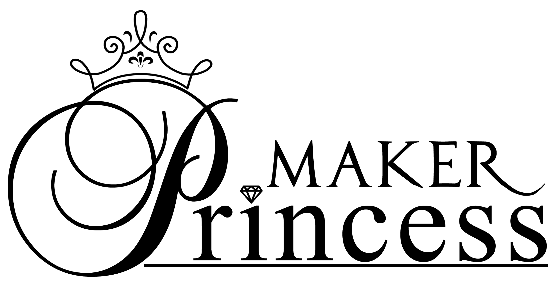 Office: (647)606-9271 Program Coordinator:  VOLUNTEER APPLICATION Please complete this application form to apply for volunteer activities with THE PRINCESS MAKER MOVEMENT (TPMM). You may then e-mail, mail or return the completed application in person to our office. CONTACT INFORMATION: Last Name: _______________________________ First Name: ________________________________ Street Address: _____________________________________________________________________ City: _______________________________________ State: ________ Zip Code: ________________ Preferred Phone Number: ___________________________ □ Cell □ Home □ Work Alternate Phone Number: ____________________________ □ Cell □ Home □ Work Email Address: _____________________________________________________________________ Driver’s License Number: _______________________ State: ________ Birth Date: __________________ EMERGENCY INFORMATION: Emergency Contact: ____________________________ Relationship: __________________________ Cell Phone: ______________________________ Home Phone: ____________________________ EMPLOYMENT EXPERIENCE: Please provide us with information regarding your educational and professional background as well as any special Skills you may have, so that we can better assess and utilize your abilities. Employer (if applicable): _______________________________________________________________ Position: ____________________________________________________________________________ Job Description: ______________________________________________________________________ FOR OFFICE USE ONLY Meeting: ______________ Mailing List: _____________ Background Check: □ 